Good afternoon RumbieI hope this finds you wellPlease see below prices for the Toyota Hiace 2.5D4D Commuter 15 seater 4x2 Manual Standard Roof (KDR) - Delivery time 4 to 6 months from payment to TTAFTTAF Toyota South Africa – USD $ 26,900 (external payment to SA)DUTY & VAT                          – USD $ 23,767 (payable to ZIMRA)Local charges BR Toyota   – USD $   7,550 (local payment to BR Toyota) Total landed price Harare – USD $ 58,217Hiace 2.5D4D Commuter 14 seater 4x2 Manual High Roof (KDB) - Delivery time 4 to 6 months from payment to TTAFTTAF Toyota South Africa – USD $ 35,100 (external payment to SA)DUTY & VAT                          – USD $ 31,073 (payable to ZIMRA)Local charges BR Toyota   – USD $   9,640 (local payment to BR Toyota) Total landed price Harare – USD $ 75,813Coaster Bus 30-Seater 4.2Ltr Diesel 1HZ (HZB) – Delivery time 4 to 6 months from TTAF paymentTTAF Toyota South Africa – USD $ 62,000 (external payment to SA)DUTY & VAT                          – USD $ 40,511 (payable to ZIMRA)Local charges BR Toyota   – USD $ 13,438 (local payment to BR Toyota) Total landed price Harare – USD $ 115,911Registration and Number Plates USD $ 155On purchase of a NEW vehicle we offer the following:Pre-delivery InspectionVehicle LicenseRadio LicenseFloor Mats20Ltr of fuelFire ExtinguisherReflective Vest & 2x Red Triangles  3years or 100 000km warrantyWe look forward to hearing from youKind regards, Alister Howden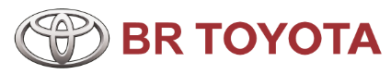 49B Quorn AvenueMount PleasantPhone      +263 8677 008632
Cell            +263 773400356
E Mail       alister@brtoyota.co.zw Web Site  www.brtoyota.co.zw